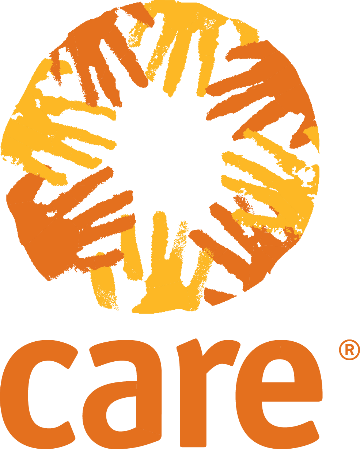 ANALYSE RAPIDE DE GENRE: OUTILS D’EVALUATION		Interview d’Informateur ClefBut : Découvrir des renseignements sur les opinions, les croyances et les pratiques des gens relativement à la crise . Il vous permet de recueillir des renseignements sur les changements survenus au sein de la collectivité à la suite de la crise, des services disponibles et des préoccupations actuelles en matière de protection. Il peut être utilisé à la fois auprès des membres de la communauté, des chefs locaux et des fournisseurs de services communautaires au sein de la communauté. Notes sur l’outil : cet outil s’utilise en menant des interviews semi-structurées. Il comporte deux sections : -la partie 1 est conçue pour comprendre les changements les plus importants aux relations entre les sexes qui sont identifiés pour la personne (le cas échéant) ou pour la collectivité; -La partie 2 est conçue pour les dirigeants communautaires ou les fournisseurs de services (médecin, enseignants, chef de village, chef de camp, responsable du comité local des femmes, etc.). Certaines de ces questions sont culturellement sensibles; vous devriez prendre en compte les considérations éthiques avant l’entrevue. Remplissez les sections pertinentes concernant votre informateur clé.Vous trouverez des questions supplémentaires dans le document propre à chaque secteur.I. Identification Localisation géographique : ________________________________________________Date :	 //……..//…..…//……/Nom de la personne menant l’interview (optionel):________________________________________________Traduction nécessaire:    	                        Oui	                                Non            Si oui, la traduction est faite de  _________________ à _________________      (langue)II. introductionRemercier l’informateur clef pour l’entrevueExpliquer les objectifs et les attentes liées à l’entrevueDécrire le temps que prendra l’entrevue Obtenir le consentement de l’informateur pour enregistrer l’entrevue et/ou prendre des photosRôle de l’informateur clé dans la communauté/site:______________________________________________Sexe de l’informateur clé:                             Masculin	             FémininAge de l’informateur clé (années):                            20-24 ans                 25-40 ans                     40 ans et plusPARTIE 1 : APERCU DES changements les plus significatifsQuels changements avez-vous vécus, vous ou la communauté, depuis la crise?Sondez : quels changements avez-vous vécus en tant que femme/homme/garçon/filleParmi ces changements, quels sont les plus significatifs et pourquoi?Sondez : comment étaient les choses avant la crise ? Comment vont les choses maintenant ? Pourquoi est-ce important?Quels sont les besoins principaux des hommes, des femmes, des filles et des garçons? Partie 2 : Entrevue avec LE leader communautaire/fournisseur de services - Changements communautairesLa population est-elle déplacée du fait de la crise ? Oui Non Où vivent les populations déplacées?  Cochez la/les cases correspondantes  Camp organisé  Au sein des familles hôtes   Habitations de fortune  Edifices publics (écoles, bâtiments abandonnés, etc.,)  Leurs maisons d’origine (retournés)  Retournés en déplacement secondaireQui gère la communauté?   Gouvernement      Forces armées      Agences des Nations Unies    ONG  La chefferie traditionnelle  Des individus privés/des organisations Autres, ” spécifiés s’il vous plait 					6.Quels sont les problèmes majeurs auxquels la communauté fait face? 7. Y a–t-il des groupes qui font face à des problèmes particuliers ?  Oui  Non Expliquez quel groupe et quel problème :  8. Y a-t-il des enfants non accompagnés dans la communauté?  Oui  Non 9.En général qui fait quelle tache dans les familles? Par exemple : tâches ménagères, soins, agriculture ou travail générant un revenu10. Qui contrôle les ressources et biens de la famille ?11. Quelles nouvelles stratégies les individus adoptent-ils pour faire face à leurs rôles et responsabilités?12. Quelles sont les structures socio culturelles que les communautés utilisent pour prendre des décisions? Comment les femmes participent-elles à ces structures ?13.Ces structures sont-elles différentes de celles utilisées avant la crise ? Expliquez ACCES AUX SERVICES DE BASE12. Dans cette communauté, quels sont les services qui sont accessibles de manière sûre pour les hommes, les femmes, les filles et les garçons?Femmes :_______________________________________________________________________________Hommes :______________________________________________________________________________Filles :_____________________________________________________________________________Garcons :___________________________________________________________________________Si pertinent,  indiquer les structures/organisations qui offrent les services ci-dessous:    Assistance alimentaire / distribution de vivres: _____________________________________  Abris: ______________________________________________________________________  Articles non alimentaires (spécifier lesquels): ______________________________________  Soins de santé (incluant la santé de la reproduction): ___________________________  Hygiène/kit de dignité: ________________________________________________________  Education: __________________________________________________________________  Espace amis des femmes: ______________________________________________________  Eau potable: ________________________________________________________________  Latrines: ___________________________________________________________________  Autres: _____________________________________________________________________Pour chaque service qui est non disponible, où est-ce que la communaute se rend pour avoir ces services ?  Spécifier les organisations/structures qui fournissent les services. Est-ce que tout le monde a accès à ces services? Sinon, pourquoi ? (cochez les cases qui s’appliquent) :   La priorité est donnée aux hommes  Il n’y a pas de femmes donnant ce type de services    Insuffisance de médicaments dans les centres de sante   Les filles/femmes n’ont pas la permission de leur famille pour accéder aux servicesq  Ce n’est pas sécurisant pour les femmes et filles de marcher pur atteindre ces services  L’emplacement des services n’est pas approprié pour les femmes/les filles   Les horaires ne sont pas appropriés pour les femmes et les filles   Autre: 					16.Est-ce que les femmes et les filles vont hors de la communauté pour gagner de quoi répondre  à leurs besoins ?  Si oui où?17.Quelles stratégies les femmes, les filles, les garçons et les hommes mettent-ils en place pour survivre ? (Sélectionner et cochez la ou les cases qui s’appliquent)  Mendier  Collecte de bois    Collecte de paille  Sexe pour la survie  Travail domestique  Autre: 					CONSIDERATIONS LIEES A LA PROTECTION18. Est-ce que la crise a augmenté les problèmes de sécurité?                                                       Oui	                               Non19. Quels sont les principaux problèmes de sécurité dans cette communauté? (Sélectionner et cochez la ou les cases qui s’appliquent)  Pas de place sûre dans la communauté  Violence et abus sexuelle   Violence domestique  Risque d’attaque lors des voyages en dehors de la communauté Risque d’attaque en allant aux toilettes/latrines, au marché, etc. Spécifier :     			         Mariage précoce  Traffic des personnes  Incapacité d’accès aux ressources et services    Ne Sait Pas  Autres: 					20. Y a-t-il des risques qui sont spécifiques pour les femmes, les filles, les garçons et les hommes? Quels sont les risques pour chaque groupe ? Où se déroule cette situation à risque ? 21.Comment les femmes et les filles voyagent-elles hors de la communauté?   Seule/individuellement  En groupe22. Quelles sont les stratégies que les hommes, les femmes, les filles et les garçons adoptent pour faire face aux risques de protection et réduire leurs conséquences?23. Lorsque des membres de la collectivité ont été victimes d’un quelconque acte de violence, à qui s’adressent-ils le plus souvent pour obtenir de l’aide? 
 Membre de la familleLeader communautaire 
Police
 ONG travaillant avec des femmes
 Femme travailleuse humanitaire
Agence des Nations Unies
 Ami
 Ne sait pasAutre : 				24.Les groupes suivants ont-ils accès au camp ou site communautaire?
Militaires
 Milices informelles 
 Police
 Casques bleus
 Aucun des éléments ci-dessus25. Y a-t-il eu une augmentation notable des cas de viol ou de violence sexuelle signalés depuis la situation d’urgence?                                                       Oui	                               Non26. Y a-t-il des signalements d’abus ou d’exploitation sexuels ?       Oui       Non
Si oui, par qui?
Gouvernment
Militaires 
Police  Casques bleus
Agents de l’ONU
ONGs Autre : ____ _27.Quelles sont les mesures de sécurité mises en place par la police ou les forces de maintien de la paix pour minimiser les risques de violence basées sur le genre ?   Renforcement de la présence de la police Augmentation du nombre de femmes policières/femmes casques bleus   Patrouilles   Groupes de sécurité communautaire  Patrouilles en brousse (protéger lors de la collecte de bois)  Sensibilisation pour rapporter les cas   Ne Sait Pas  Autres: 				28. Y a-t-il des refuges ou des endroits sûrs où les membres de la collectivité peuvent se rendre s’ils se sentent en danger? ?       Oui       Non

Si oui, où ?